April 13, 2023In Re:	A-2023-3038771, A-2023-3038792, A-2023-3038793, A-2023-3038794, A-2023-3038795,A-2023-3038807,A-2023-3038808,G-2023-3038818,G-2023-3038819,G-2023-3038820,G-2023-3038821,G-00020956(SEE ATTACHED LIST)Joint Application of Metropolitan Edison Company, Pennsylvania Electric Company, Pennsylvania Power Company, West Penn Power Company, Keystone Appalachia Transmission Company, Mid-Atlantic Interstate Transmission, LLC, and First Energy Pennsylvania Electric Company for All of the Necessary Approvals and Certificates of Public ConvenienceFixed Utility Application Telephonic Prehearing Conference Notice	This is to inform you that a(n) + Prehearing Conference on the above-captioned case will be held as follows:Type:		Initial Telephonic Prehearing Conference Date: 		Tuesday, April 25, 2023Time: 		1:30 P.M.Presiding:	Administrative Law Judge Conrad A. Johnson		Administrative Law Judge Emily I. DeVoe 		Phone: 412.565.3550	Fax: 412.565.5692To participate in the hearing, You must dial the toll-free Conference number below.You must enter the PIN number below when instructed.You must say your name when prompted, and press #.Then, the telephone system will connect you to the hearing.Toll-free Bridge Number:	1.866.566.0826PIN Number:			76982683	Attention:  You may lose the case if you do not come to this hearing and present facts on the issues raised.	You must serve the Presiding Officer with a copy of ANY document you file in this case.	If you intend to file exhibits, two (2) copies of all hearing exhibits to be presented into evidence must be submitted to the reporter.  An additional copy must be furnished to the Presiding Officer.  A copy must also be provided to each party of record.	Individuals representing themselves are not required to be represented by an attorney.  All others (corporation, partnership, association, trust or governmental agency or subdivision) must be represented by an attorney.  An attorney representing you should file a Notice of Appearance before the scheduled hearing date.	If you are a person with a disability, and you wish to attend the hearing, we may be able to make arrangements for your special needs.  If appropriate, we may be able to provide you with a telephonic hearing instead of an in-person hearing.  Please call the scheduling office at the Public Utility Commission at least five (5) business days prior to your hearing to submit your request.	If you require an interpreter to participate in the hearings, we will make every reasonable effort to have an interpreter present.  Please call the scheduling office at the Public Utility Commission at least ten (10) business days prior to your hearing to submit your request.Scheduling Office:  717.787.1399AT&T Relay Service number for persons who are deaf or hearing-impaired:  1.800.654.5988The Public Utility Commission offers a free eFiling Subscription Service, which allows users to automatically receive an email notification whenever a document is added, removed, or changed on the PUC website regarding a specific case.  Instructions for subscribing to this service are on the PUC’s website at http://www.puc.pa.gov/Documentation/eFiling_Subscriptions.pdf. Cc:	ALJ JohnsonALJ DeVoe	G. Hubbard	Calendar File	File Room
	A-2023-3038771, A-2023-3038793, A-2023-3038794, A-2023-3038795, A-2023-8807, A-2023-3038808, G-2023-3038818, G-2023-3038819, G-2023-3038820, G-2023-8821, G-00020956 -  JOINT APPLICATION OF METROPOLITAN EDISON COMPANY, PENNSYLVANIA ELECTRIC COMPANY, PENNSYLVANIA POWER COMPANY, WEST PENN POWER COMPANY, KEYSTONE APPALACHIA TRANSMISSION COMPANY, MID-ATLANTIC INTERSTATE TRANSMISSION, LLC, AND FIRST ENERGY PENNSYLVANIA ELECTRIC COMPANY FOR ALL OF THE NECESSARY APPROVALS AND CERTIFICATES OF PUBLIC CONVENIENCE
TORI L GIESLER ESQUIREDARSH SINGH
FIRSTENERGY
2800 POTTSVILLE PIKE
PO BOX 16001
READING PA  19612-6001
610.921.6658610.121.8331tgiesler@firstenergycorp.comsinghd@firstenergycorp.com  
Accepts eService
DEVIN T RYAN ESQUIREGARRETT P LENT ESQUIREMEGAN E RULLI ESQUIRE
POST AND SCHELL PC
17 N 2ND ST
12TH FL
HARRISBURG PA  17101-1601
717.612.6052
717.731.1970717.612.6032717.472.0466dryan@postschell.com glent@postschell.commrulli@postschell.com  
Accepts eService SCOTT B GRANGER ESQUIRE
PA PUC BUREAU OF INVESTIGATION & ENFORCEMENT
SECOND FLOOR WEST400 NORTH STREET
HARRISBURG PA  17120
717.425.7593
717.884.1440sgranger@pa.gov  
Accepts eServiceRIA PEREIRA ESQUIREELIZABETH R MARX ESQUIRE
JOHN SWEET ESQUIRELAUREN BERMANPA UTILITY LAW PROJECT
118 Locust Street
HARRISBURG PA  17101
717.710.3825717.236.9486717.701.3837rpereira@pautilitylawproject.org  emarx@pautilitylawproject.org 
 jsweet@pautilitylawproject.org  
Accepts eService
SHARON E WEBB ESQUIRENAKEA HURDLE
OFFICE OF SMALL BUSINESS ADVOCATE
FORUM PLACE
555 WALNUT STREET 1ST FLOOR
HARRISBURG PA  17101
717.783.2525
717.783.2831swebb@pa.govnhurdle@pa.gov  
ARON BEATTY CHRISTY APPLEBY ANDREW ZERBY OFFICE OF CONSUMER ADVOCATE 5TH FLOOR, FORUM PLACE 555 WALNUT STREET HARRISBURG, PA 17101 abeatty@paoca.org cappleby@paoca.org azerby@paoca.orgBARRY A NAUM ESQUIREDERRICK P. WILLIAMSON ESQUIRESTEVEN W. LEE ESQUIRESPILMAN THOMAS &BATTLE PLLP1100 BENT CREEK BOULEVARDSUITE 101MECHANICSBURG PA 17050717.795.2742717.795.2743bnaum@spilmanlaw.comdwilliamson@spilmanlaw.comslee@spilmanlaw.comRepresenting Intervenors, IndustrialEnergy Consumers of Pennsylvania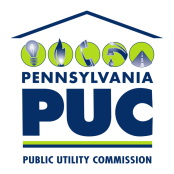  PUBLIC UTILITY COMMISSIONOffice of Administrative Law Judge400 NORTH STREET, HARRISBURG, PA 17120IN REPLY PLEASE REFER TO OUR FILE